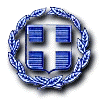 ΔΗΜΟΣ ΠΕΝΤΕΛΗΣ									Δ/ΝΣΗ:ΠΟΛΕΟΔΟΜΙΑΣ, ΠΕΡΙΒΑΛΛΟΝΤΟΣΑΡΙΘΜΟΣ ΠΡΩΤΟΚΟΛΛΟΥ ΠΡΟΣΚΛΗΣΗΣ: 24935/2022ΑΙΤΗΣΗ-ΔΗΛΩΣΗ ΣΥΜΜΕΤΟΧΗΣ ΣΤΙΣ ΕΜΠΟΡΟΠΑΝΗΓΥΡΕΙΣ ΤΟΥ ΔΗΜΟΥ  ΠΕΝΤΕΛΗΣΕΤΟΥΣ 2023ΕΠΩΝΥΜΟ* :	ΟΝΟΜΑ* :	ΟΝ. ΠΑΤΕΡΑ* :	ΚΑΤΟΙΚΟΣ* :	ΟΔΟΣ ΑΡΙΘΜΟΣ* :	Τ.Κ.:	ΤΗΛΕΦ.* :	Α.Φ.Μ.* :	Δ.Ο.Υ.* :	Α.Δ.Τ.* :	ΔΙΑΤΙΘΕΜΕΝΟ ΕΙΔΟΣ*:	ΗΛΕΚΤΡΟΝΙΚΟ ΤΑΧΥΔΡΟΜΕΙΟ:ΣΗΜ.:1.Η  κατάθεση  ελλιπών  δικαιολογητικών επισύρει απόρριψη  της αίτησης. 2. Οι δημότες του Δήμου Πεντέλης προηγούνται στις κληρώσεις 3. Μη  εμπρόθεσμες αιτήσεις δύναται να απορριφθούν  . 4. Η προσκόμιση μη  ευανάγνωστων δικαιολογητικών επισύρει απόρριψη της αίτησης. 5. Τα πεδία με αστερίσκο είναι υποχρεωτικά. Οι αιτήσεις στις οποίες δεν έχουν συμπληρωθεί τα υποχρεωτικά πεδία δύναται να απορριφθούν.6. Για την καλύτερη ενημέρωση σας σχετικά με τις ημερομηνίες κληρώσεων και τα αποτελέσματα αυτών παρακαλούμε να συμπληρώνετε το ηλεκτρονικό σας ταχυδρομείοΠΡΟΣ : ΔΗΜΟ  ΠΕΝΤΕΛΗΣ    Παρακαλώ για τη  συμμετοχή στις εμποροπανηγύρεις του Δήμου που αναφέρονται πιο κάτω και έχω επιλέξει με τη λέξη ΝΑΙ στο αντίστοιχο κελί (ΕΠΙΛΟΓΗ). 	. ΣΥΓΚΑΤΑΘΕΣΗ                                                   Με την υπογραφή της παρούσας Αίτησης-Δήλωσης, ο ανωτέρω υπογεγραμμένος …………………………….……του……………….. δηλώνω ότι συμφωνώ, συναινώ και παρέχω τη ρητή συγκατάθεσή μου για την επεξεργασία των προσωπικών δεδομένων – όπως αυτά έχουν δηλωθεί στην αίτησή μου και στα επισυναπτόμενα δικαιολογητικά - από τις αρμόδιες υπηρεσίες του Δήμου Πεντέλης, αποκλειστικά για τους σκοπούς που αναφέρονται στην αίτησή μου και σύμφωνα με την κείμενη νομοθεσία. Γνωρίζω δε το δικαίωμα πρόσβασής μου στα πιο πάνω δεδομένα, το δικαίωμα εναντίωσης στην επεξεργασία τους καθώς και ανάκλησης της συγκατάθεσής μου ανά πάσα στιγμή.ΜΕΛΙΣΣΙΑ …………../………………/2023Ο/Η ΑΙΤΩΝ/ΟΥΣΑα/αΥΠΟΒΑΛΛΟΜΕΝΑ ΔΙΚΑΙΟΛΟΓΗΤΙΚΑΝΑΙ/ΟΧΙ1ΒΕΒΑΙΩΣΗ ΔΡΑΣΤΗΡΙΟΠΟΙΗΣΗΣ ΥΠΑΙΘΡΙΟΥ ΕΜΠΟΡΙΟΥ ΕΤΗΣΙΑΣ ΔΙΑΡΚΕΙΑΣ2ΑΔΕΙΑ ΠΩΛΗΤΗ ΛΑΪΚΩΝ ΑΓΟΡΩΝ 3ΑΔΕΙΑ ΣΤΑΣΙΜΟΥ Η ΠΛΑΝΟΔΙΟΥ ΕΜΠΟΡΙΟΥ 4ΑΔΕΙΑ  ΧΕΙΡΟΤΕΧΝΗ- ΚΑΛΛΙΤΕΧΝΗ 5Βιβλιάριο Υγείας ή πιστοποιητικό υγείας   για πώληση τροφίμων (λουκουμάδες-ξηρούς καρπούς κ.λπ.)6Πιστοποιητικό οικογενειακής κατάστασης (μόνο για Δημότες)Α/ΑΕΜΠΟΡΟΠΑΝΗΓΥΡΕΙΣ ΔΗΜ. ΚΟΙΝΟΤΗΤΑΣ ΜΕΛΙΣΣΙΩΝΗΜΕΡΟΜΗΝΙΑ ΔΙΕΞΑΓΩΓΗΣ ΕΜΠΟΡΟΠΑΝΗΓΥΡΕΩΣΕΠΙΛΟΓΗ1ΑΓΙΟΥ ΓΕΩΡΓΙΟΥ -  (ΚΙΝΗΤΗ ΕΟΡΤΗ)22.04.2023 ΚΑΙ 23.04.20232ΖΩΟΔΟΧΟΥ ΠΗΓΗΣ – (ΚΙΝΗΤΗ ΕΟΡΤΗ)20.04.2023 ΚΑΙ 21.04.20243ΑΓΙΑΣ ΜΑΡΙΝΑΣ 16.07.2023 ΚΑΙ 17.07.2023Α/ΑΕΜΠΟΡΟΠΑΝΗΓΥΡΕΙΣ ΔΗΜ. ΚΟΙΝΟΤΗΤΑΣ Ν. ΠΕΝΤΕΛΗΣΗΜΕΡΟΜΗΝΙΑ ΔΙΕΞΑΓΩΓΗΣ ΕΜΠΟΡΟΠΑΝΗΓΥΡΕΩΣΕΠΙΛΟΓΗ1ΑΓΙΑΣ ΠΑΡΑΣΚΕΥΗΣ25.07.2023 ΚΑΙ 26.07.20232ΑΓΙΟΥ ΣΙΛΑ29.07.2023 ΚΑΙ 30.07.2023Α/ΑΕΜΠΟΡΟΠΑΝΗΓΥΡΕΙΣ ΔΗΜ. ΚΟΙΝΟΤΗΤΑΣ ΠΕΝΤΕΛΗΣΗΜΕΡΟΜΗΝΙΑ ΔΙΕΞΑΓΩΓΗΣ ΕΜΠΟΡΟΠΑΝΗΓΥΡΕΩΣΕΠΙΛΟΓΗ1ΑΓΙΟΥ ΠΝΕΥΜΑΤΟΣ(ΚΙΝΗΤΗ ΕΟΡΤΗ)03.06.2023, 04.06.2023 ΚΑΙ 05.06.20232ΚΟΙΜΗΣΗΣ ΘΕΟΤΟΚΟΥ (3 θέσεις μόνο για καλαμπόκια κλπ)15.08.2023